Learning Project Week 3 ‘Water’Learning Project Week 3 ‘Water’Age Range Year 1Age Range Year 1Weekly  Maths Tasks – aim to do one per dayWeekly  Reading Tasks – aim to do one per day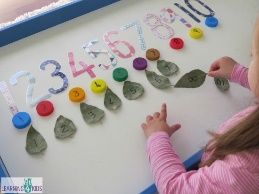 Complete  any maths work set by your school.Try to do 10 minutes of arithmetic/ mental maths each day:I am going to count on from 20. The next number I say will be 19. Explain your answer.I am going to count backwards from 20. How many steps will it take to reach 0? Convince me. 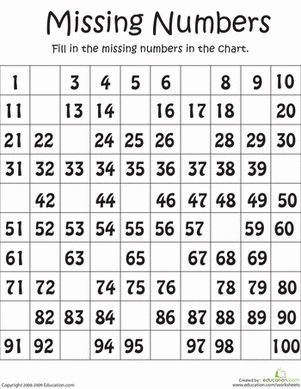 15, 16, 5, 71, 50,  Write the numbers in order of size. What I one more than 71, 16 ? What is one less than 50, 15, 5? Now complete: 19, __, 21, 22, __,__.Use the numbers 2,3,4,5,6. Use two of the digit cards to make a number greater than 50. Use two of the digit cards to make a number less than 30. Use two of the digit cards to make an odd/even number. Use two of the digit cards to make a number between 47 and 59. Use the numbers 2.3.4.5,6. What is the smallest two digit number you can make? What is the largest 2 digit number you can make? Explain your reasoning. White Rose Maths has daily maths lessons for you to work through:https://whiterosemaths.com/homelearning/year-1/Watch the video, pausing to do the activities when you are told. The BBC are providing free worksheets to support the White Rose Maths lessons. Access these here.From May 4th, White Rose Maths are charging for their worksheets – your school may provide you with a code to access these – the BBC sheets are completely compatible with White Rose.Watch the video, pausing to do the activities when you are told. The BBC are providing free worksheets to support the White Rose Maths lessons. Access these here.From May 4th, White Rose Maths are charging for their worksheets – your school may provide you with a code to access these – the BBC sheets are completely compatible with White Rose.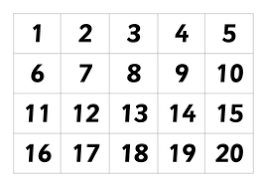 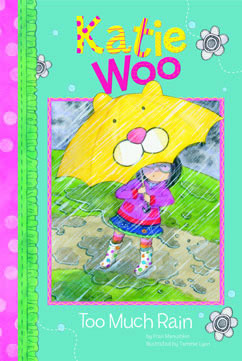 Read ‘Katie Woo- Too much rain.’https://readon.myon.co.uk/reader/index.html?a=kw_tomura_f09  Read a chapter every day. The flooding was scary for Katie Woo. Have you ever been scared by bad weather? What happened? Why was the photo album so important to Katie’s family? It felt strange for Katie’s family to sleep at the gym. Have you ever slept somewhere that felt strange? How do you think Katie Woo felt when she arrived back at her house? Read ‘Splish Splash’    https://readon.myon.co.uk/reader/index.html?a=we_ssplash_f03 How does rain fall? Why do we need rain? What do you use rain for? When can rain be dangerous? What happens if there is not enough rain?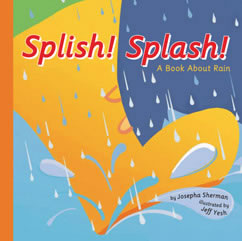 Read favourite books from home or ask a grown up to read to you. Are there any about water?https://home.oxfordowl.co.uk/reading/reading-age-5-6-year-1/Visit Oxford Owl for free eBooks that link to your child’s book band. You can create a free account.          Complete the linked Play activities for          each book. Listen and follow the words to the story ‘One rainy day.’  https://www.youtube.com/watch?v=RmLA8fdbscw How did hedgehog look after his friends? What things did hedgehog do to show that he is a kind animal? Are there any words that you didn’t understand? What do the words ‘twisting and twirling on the swirling waters’ make you think about how the water moves?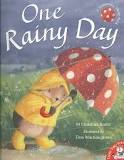 Listen to  the Bible Story Noah’s Ark  https://www.youtube.com/watch?v=_vjjhMWJ2wE Use the link if there is no access to a bible.  Why was Noah shocked by God’s words? Why was Noah chosen to build an ark? Did Noah know what an ark was? Can you explain what an ark is? What did God promise at the end? Why is the rainbow important? 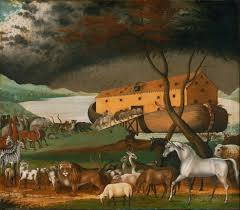 Weekly Phonics Tasks – aim to do one per dayWeekly Writing tasks – aim to do one per day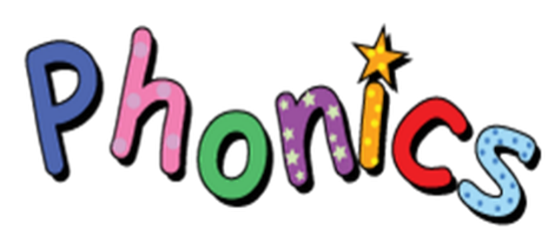 Daily phonics - your child to practisetheir sounds and blend words set by the school.Interactive games found on link below.● Phonics play● Top Marks● Spellinghttps://www.phonicsbloom.com/uk/game/list/phonics-games-phase-5Phase 5 phonics practise the sounds learning.Read tricky words: when, out, what, my, her Practise writing and spelling the words.Can you write any tricky words in sentences? How many can you write?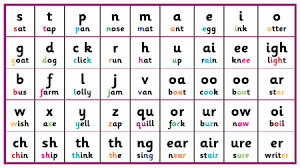 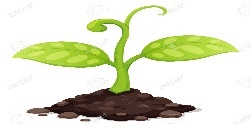 Look at your tomato seeds. Write how they are growing. Measure how tall they are, how many leaves they have and what they have needed to grow.Write a list of five words that describe a rainstorm. Use the Katie Woo – Too much rain book to help you. From Katie Woo – Too much rain, Katie packed her bear, clothes, and some things for her cat. What would you pack if you needed to suddenly leave home? Draw and label the objects that you would take. 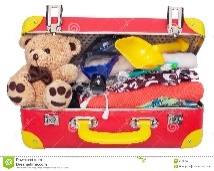 From the book ‘One Rainy day’ Hedgehog was very helpful to his friends. Write sentences  (remember full stops and capital letters) to show how you are helpful at home.Write a list of the properties that materials need to be waterproof. Find some things around your house that are waterproof and make another list. 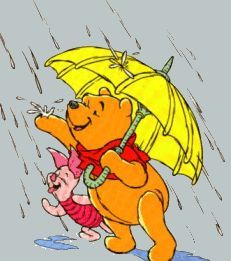 Within the shape of a rainbow in each colour write ‘I hope for… ‘ and use the seven words from the RE activity.Learning Project to be done throughout the weekLearning Project to be done throughout the weekThis project  for the next two weeks aims to provide opportunities for your child to learn about water. The focus for this week is rain. Science: Winne the Pooh needs a new umbrella as it has a hole in it. He looks around at home and can find a plastic bag, kitchen roll, some material, some cardboard and some tin foil.  Which do you think will be waterproof and why? Write your thoughts down saying which you think will be waterproof and which you think will not be waterproof. Test the materials fairly with 10 drops of water each over a container. Which one was waterproof?  Which one let water through and would make Winne the Pooh wet?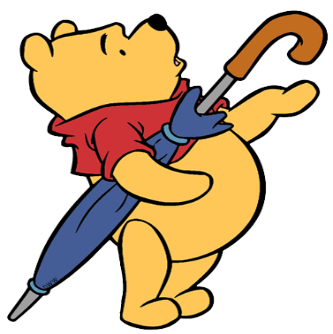 Art & Design:  Use the 3 primary colours, red, blue and yellow. Mix red and blue together. Then red and yellow. Then blue and yellow. What new colours have you made? These are called secondary colours. Using the new secondary and the primary colours, can you paint a rainbow? What other colour do you need? How do you make it? 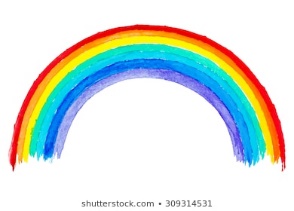 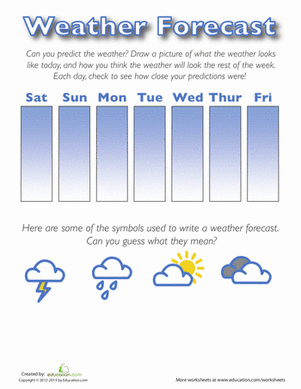 Geography: Record the weather for the next two weeks. Create a weather chart over the week, showing the day, the date and the weather. Say if it has rained all day or if the sun came out.  Music:  Listen to 2 minute pieces of Handel’s water music. Listen to the piece at 4 minutes and at 38 minutes. How are the two pieces different? What instruments can you hear in the two pieces of music. Can you hear the music becoming louder and quieter? How does it make you feel? Draw two pictures for each piece of music. https://www.youtube.com/watch?v=mAyiidg25uE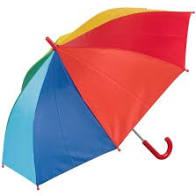 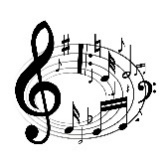 Design and Technology: Using your knowledge from the science experiment design and make a waterproof umbrella for a small toy to keep it dry. Design first, (by drawing) what you want it to look like. Then make your umbrella thinking carefully about cutting, joining, shaping and finishing. Make sure that it is strong enough to stay up and not be floppy! Evaluate by talking with a grown up to say whether it is as you wanted it to look. Take a photo and send it to your teacher!PSHE: How to wash your hands.  Listen to the song ‘Wash my Hands’ YouTube 28mins 11 secs  https://www.youtube.com/watch?v=RkE6YNfl3do Why is it important to wash hands? Are there any other times that you need to wash your hands? How do we wash hands properly? Put water in a bowl with some pepper. Put a finger (or hand in) the pepper acts like germs. Put soap into the bowl. What happens to the germs? Wash hands properly to get rid of the germs (pepper) off hands.RE: The story about Noah is famous. It is a very old story, over 3000 years old ! You can find it in the bible. The story of Noah is about hope. Here are twelve things people hope for:Colour in the 7 boxes that have the most important things people hope for inside of them. Choose a good colour for each of your 7 words from the rainbow. EG red for love and blue for peace. 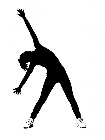 PE: Every day, Joe Wicks has a 30 minute workout at 9 am. Join in via YouTube. This project  for the next two weeks aims to provide opportunities for your child to learn about water. The focus for this week is rain. Science: Winne the Pooh needs a new umbrella as it has a hole in it. He looks around at home and can find a plastic bag, kitchen roll, some material, some cardboard and some tin foil.  Which do you think will be waterproof and why? Write your thoughts down saying which you think will be waterproof and which you think will not be waterproof. Test the materials fairly with 10 drops of water each over a container. Which one was waterproof?  Which one let water through and would make Winne the Pooh wet?Art & Design:  Use the 3 primary colours, red, blue and yellow. Mix red and blue together. Then red and yellow. Then blue and yellow. What new colours have you made? These are called secondary colours. Using the new secondary and the primary colours, can you paint a rainbow? What other colour do you need? How do you make it? Geography: Record the weather for the next two weeks. Create a weather chart over the week, showing the day, the date and the weather. Say if it has rained all day or if the sun came out.  Music:  Listen to 2 minute pieces of Handel’s water music. Listen to the piece at 4 minutes and at 38 minutes. How are the two pieces different? What instruments can you hear in the two pieces of music. Can you hear the music becoming louder and quieter? How does it make you feel? Draw two pictures for each piece of music. https://www.youtube.com/watch?v=mAyiidg25uEDesign and Technology: Using your knowledge from the science experiment design and make a waterproof umbrella for a small toy to keep it dry. Design first, (by drawing) what you want it to look like. Then make your umbrella thinking carefully about cutting, joining, shaping and finishing. Make sure that it is strong enough to stay up and not be floppy! Evaluate by talking with a grown up to say whether it is as you wanted it to look. Take a photo and send it to your teacher!PSHE: How to wash your hands.  Listen to the song ‘Wash my Hands’ YouTube 28mins 11 secs  https://www.youtube.com/watch?v=RkE6YNfl3do Why is it important to wash hands? Are there any other times that you need to wash your hands? How do we wash hands properly? Put water in a bowl with some pepper. Put a finger (or hand in) the pepper acts like germs. Put soap into the bowl. What happens to the germs? Wash hands properly to get rid of the germs (pepper) off hands.RE: The story about Noah is famous. It is a very old story, over 3000 years old ! You can find it in the bible. The story of Noah is about hope. Here are twelve things people hope for:Colour in the 7 boxes that have the most important things people hope for inside of them. Choose a good colour for each of your 7 words from the rainbow. EG red for love and blue for peace. PE: Every day, Joe Wicks has a 30 minute workout at 9 am. Join in via YouTube. Family learningFamily learningDesign and build a shelter out of just newspaper and sticky tape. Make sure it is big enough to fit in everyone who lives with you. Think about what shapes you will need to construct to make it strong. CHALLENGE: can you make it waterproof?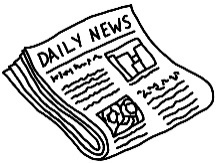 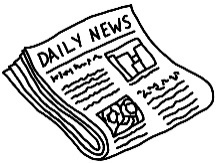 Lie on the ground and look for shapes in the clouds. Talk about the shapes you see. How does it make you feel? Do this as a family.Design and build a shelter out of just newspaper and sticky tape. Make sure it is big enough to fit in everyone who lives with you. Think about what shapes you will need to construct to make it strong. CHALLENGE: can you make it waterproof?Lie on the ground and look for shapes in the clouds. Talk about the shapes you see. How does it make you feel? Do this as a family.